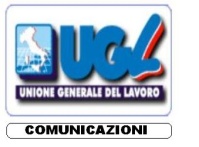 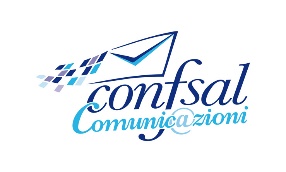 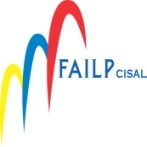 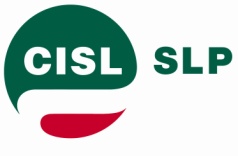 Dr.  Pierangelo Scappini Responsabile R.U. - Poste Italiane SpAViale Europa 175 - 00144  ROMA - Fax 06/59580391scappinip1@posteitaliane.itDr. Daniele Giovanni NardoneRisorse Umane e Org.ne – R.I.  Poste Italiane S.p.A.Viale Europa 175 - 00144  ROMA - Fax 06/59587979nardoned@posteitaliane.ite, p.c. 	Commissione di Garanzia per l’Attuazionedella Legge sullo Sciopero nei Servizi Pubblici EssenzialiPiazza del Gesù 46 - 00186 ROMA - Fax 06-94539680segreteria@pec.commissionegaranziasciopero.ite, p.c.	Ministero dello sviluppo EconomicoDirezione Generale per i Servizi di Com.ne Elettronica, di Radiodiffusione e Postali Viale America, 201 - 00144 ROMA - Fax 06/54221080
dgscerp.direttore@mise.gov.itROMA, 29 /11/2016Oggetto: Proclamazione dello sciopero delle prestazioni straordinarie e aggiuntive.Le scriventi OO.SS. esperite con esito negativo nei giorni 20 e 21 settembre 2016 presso la Dir. R.U.O.S. di Poste Italiane SpA, le procedure di raffreddamento e conciliazione di cui all’articolo 17 del vigente CCNL riferite al conflitto di lavoro aperto in data 19 settembre 2016 hanno proclamato lo sciopero delle prestazioni straordinarie e aggiuntive dal 24 ottobre 2016 al 23 novembre 2016 e una intera giornata di sciopero generale il giorno 4 novembre 2016.In merito alle motivazioni dello sciopero non sono intervenute da parte aziendale soluzioni alle problematiche rappresentate, pertanto PROCLAMANOUn ulteriore periodo di sciopero delle prestazioni straordinarie e aggiuntive, per quest’ultime con riferimento al tempo di lavoro aggiuntivo all’orario normale e destinato alla flessibilità operativa, per tutti i lavoratori di Poste SpA su tutto il territorio Nazionale nel seguente periodo:DAL 9 DICEMBRE 2016 ALL’ 8 GENNAIO 2017, ad esclusione del 16 dicembre 2016 per effetto della scadenza del termine per il pagamento della tassa sugli immobili – IMU La presente comunicazione vale come preavviso ai sensi della legge 146/90 e successive modificazioni.	Distinti salutiLE SEGRETERIE NAZIONALI                    SLP- CISL                           FAILP-CISAL                 CONFSAL  COM            UGL-COM                     L.Burgalassi                          W. De Candiziis                      R..Gallotta                  S.Muscarella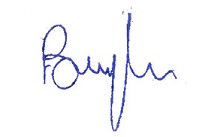 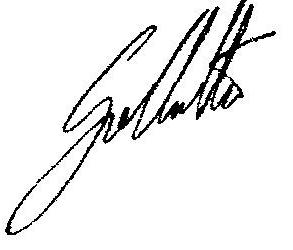 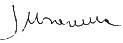 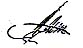 